3PM Cold Weather UpdateDecember 28th, 2021, 3PMPierce County Human ServicesMeeting Location: https://piercecountywa.zoom.us/j/95523208556 Meeting ID: 955 2320 8556 
Dial by your location 
        +1 253 215 8782 US (Tacoma) 
        888 788 0099 US Toll-free 
Meeting ID: 955 2320 8556 
Find your local number: https://piercecountywa.zoom.us/u/adnQvG4cbE Staff – John Barbee, Gerrit Nyland, Delmar Algee, Annie Marie Edwards, Sarah Appling, Bryan Barmore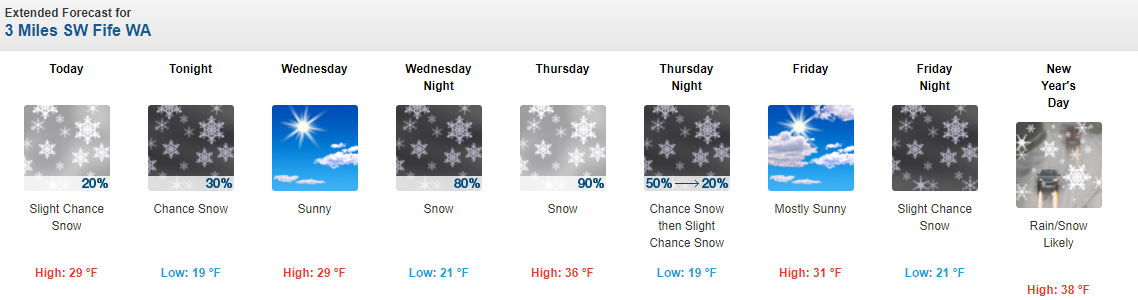 https://forecast.weather.gov/MapClick.php?lon=-122.41104125976562&lat=47.20913220827748#.YcoCAGDMKUk 
Special Weather StatementSpecial Weather StatementNational Weather Service Seattle WA318 PM PST Mon Dec 27 2021WAZ001-503-504-506-507-509>517-555-556-558-559-567>569-290000-San Juan County-Western Whatcom County-Southwest Interior-Western Skagit County-Everett and Vicinity-Tacoma Area-Admiralty Inlet Area-Hood Canal Area-Lower Chehalis Valley Area-Olympics-Eastern Strait of Juan de Fuca-Western Strait of Juan De Fuca-North Coast-Central Coast-East Puget Sound Lowlands-Bellevue and Vicinity-Seattle and Vicinity-Bremerton and Vicinity-Cascades of Whatcom and Skagit Counties-Cascades of Snohomish and King Counties-Cascades of Pierce and Lewis Counties-318 PM PST Mon Dec 27 2021...DANGEROUSLY COLD TEMPERATURES EXPECTED THIS WEEK...Temperatures will remain unseasonably cold through most of theweek with highs in the mid 20s to mid 30s and lows in the 20s.Breezy Fraser outflow will redevelop across Western Whatcom Countyand the San Juan Islands Tuesday night and Wednesday, bringingwind chills back down to near 0 or single digits.With these very cold temperatures, frost bite and hypothermia willoccur much faster. If outdoors, remember to dress in layers andcover exposed skin.Take precautions to protect pets and livestock from the extremecold as well.Uncovered pipes will also be susceptible to freezing andbursting.$$www.weather.gov/seattleWWA Summary by Location for 47.19N 122.45W with WAZ509/WAC053/WAZ654 emphasis Special Weather StatementTimeAgenda 3pmCurrent Status – Cold Weather UpdateOutreach:Warming Centers:Emergency Shelters:Shelter Expansion Group:Community Groups Serving as Temp Shelters:Distribution Sites:Churches Serving as Temp Shelters:Open Discussion: